ТРЕНЕРСКИЙ ФАКУЛЬТЕТС П И С О Кстудентов 1 курса тренерского факультета,имеющих льготы, к заселению в общежитие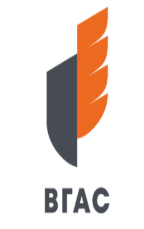 МИНИСТЕРСТВО СПОРТА РОССИЙСКОЙ ФЕДЕРАЦИИ Федеральное государственное бюджетное образовательное учреждение высшего образования «ВОРОНЕЖСКАЯ ГОСУДАРСТВЕННАЯ АКАДЕМИЯ СПОРТА»ФИОГруппаАветисян Кристина Викторовна1 группаАнтипова Владлена Дмитриевна2 группаКапырина Снежана Максимовна2 группаКондратенко Захар Викторович2 группаЛогунов Кирилл Витальевич2 группаНикитина Лилия Антоновна2 группаЧерных Александр Андреевич2 группаФилатов Марк Михайлович2 группаМатусов Артем Владимирович3 группаСосков Валерий Валерьевич3 группаУмаров Андрей Рустамович3 группаЧаплыгина Юлия Викторовна3 группаШкрибляк Данил Александрович3 группа